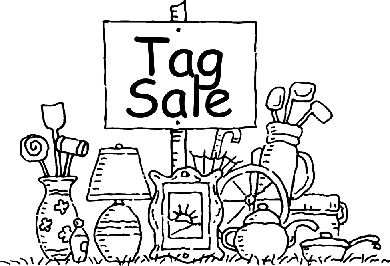 The 5th Annual Town-wide Tinmouth Tag Sale Saturday, September 2nd  8 a.m. – 2 p.m.Rain or ShineOnce again, Tinmouth is going to have tag sales the Saturday of Labor Day weekend. This event has been an opportunity to turn your unwanted items into cash and make someone else smile. Start pulling out those treasures now and imagine what you might do with the extra cash you earn! The sign for your yard will be available near the end of the week before the event outside the Town Office.  Sale location maps can be emailed by request or picked up at the Town Office a few days before the event. More information will be forth coming on Front Porch Forum.Questions? Call either Sherry Johnson 446-3307 or Tracy Byford at 446-2633. If you’d like to sign up to have your tag sale placed on the map; please email your location to charles.bronk@gmail.comSIGN UP NOW!